§1808.  Community reparations boards1.  Persons required to appear before board.   If the court imposes a sentencing alternative that includes a period of probation, the court shall require as a condition of probation that the person appear before a community reparations board, referred to in this section as "the board," and abide by any requirement imposed by the board if:A.  The person has been sentenced to a suspended term of imprisonment with probation or a split sentence of imprisonment with probation the initial portion of which must be served in a county jail under section 1805;  [PL 2019, c. 113, Pt. A, §2 (NEW).]B.  The person has not been convicted of a crime under chapter 11 or a crime of domestic violence;  [PL 2019, c. 113, Pt. A, §2 (NEW).]C.  The Department of Corrections recommends that appearance before the board be required; and  [PL 2019, c. 113, Pt. A, §2 (NEW).]D.  The court finds no circumstance that makes appearance inappropriate.  [PL 2019, c. 113, Pt. A, §2 (NEW).][PL 2019, c. 113, Pt. A, §2 (NEW).]2.  Duties of person required to appear before board.   A person required to appear before a community reparations board shall:A.  Cooperate with the preparation of the intake report to be submitted to the board;  [PL 2019, c. 113, Pt. A, §2 (NEW).]B.  Appear before the board as directed by the person's probation officer; and  [PL 2019, c. 113, Pt. A, §2 (NEW).]C.  Cooperate with the board.  [PL 2019, c. 113, Pt. A, §2 (NEW).][PL 2019, c. 113, Pt. A, §2 (NEW).]3.  Powers of board.   The powers of a community reparations board are limited to requiring the person to:A.  Pay restitution in accordance with chapter 69;  [PL 2019, c. 113, Pt. A, §2 (NEW).]B.  Perform community service;  [PL 2019, c. 113, Pt. A, §2 (NEW).]C.  Complete a prescribed course of counseling or education;  [PL 2019, c. 113, Pt. A, §2 (NEW).]D.  Refrain from frequenting specified places or consorting with specified persons;  [PL 2019, c. 113, Pt. A, §2 (NEW).]E.  Comply with reparative sanctions other than restitution, including, but not limited to, writing an apology to the victim and fulfilling crime-impact education measures; and  [PL 2019, c. 113, Pt. A, §2 (NEW).]F.  Report to the board regarding compliance with the requirements of this subsection.  [PL 2019, c. 113, Pt. A, §2 (NEW).][PL 2019, c. 113, Pt. A, §2 (NEW).]4.  Time limit on requirement imposed by board.   A requirement imposed by a community reparations board may not extend longer than 6 months, except the requirement to pay restitution.[PL 2019, c. 113, Pt. A, §2 (NEW).]5.  Violation.   A person who fails to abide by the requirements of this section commits a violation of probation.[PL 2019, c. 113, Pt. A, §2 (NEW).]SECTION HISTORYPL 2019, c. 113, Pt. A, §2 (NEW). The State of Maine claims a copyright in its codified statutes. If you intend to republish this material, we require that you include the following disclaimer in your publication:All copyrights and other rights to statutory text are reserved by the State of Maine. The text included in this publication reflects changes made through the First Regular and First Special Session of the 131st Maine Legislature and is current through November 1. 2023
                    . The text is subject to change without notice. It is a version that has not been officially certified by the Secretary of State. Refer to the Maine Revised Statutes Annotated and supplements for certified text.
                The Office of the Revisor of Statutes also requests that you send us one copy of any statutory publication you may produce. Our goal is not to restrict publishing activity, but to keep track of who is publishing what, to identify any needless duplication and to preserve the State's copyright rights.PLEASE NOTE: The Revisor's Office cannot perform research for or provide legal advice or interpretation of Maine law to the public. If you need legal assistance, please contact a qualified attorney.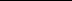 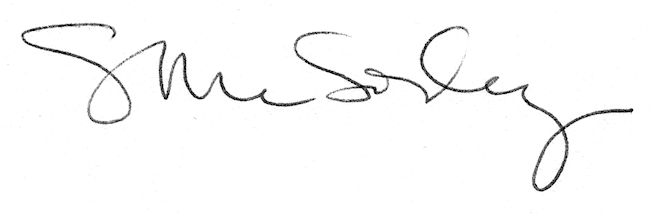 